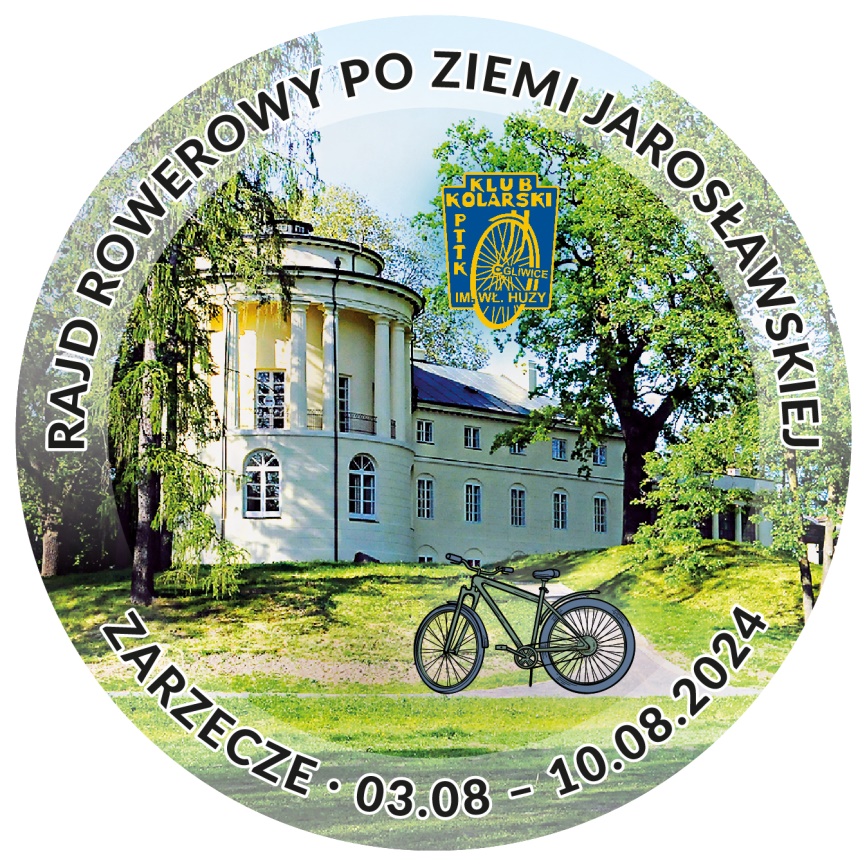 RAJD ROWEROWY PO ZIEMI JAROSŁAWSKIEJ 2024ZARZECZE k. PRZEWORSKA   03.08 – 10.08.2024REGULAMINI. ORGANIZATORTurystyczny Klub Kolarski PTTK im. Wł. Huzy w Gliwicachprzy Oddziale PTTK Ziemi GliwickiejII. WSPÓŁORGANIZATORZYWarszawski Klub Kolarzy “Wektor” Starostwo Powiatowe w JarosławiuStarostwo Powiatowe w ŁańcucieStarostwo Powiatowe w PrzeworskuUrząd Miasta JarosławIII. KOMITET ORGANIZACYJNY Komandor Rajdu – Grzegorz Kukowka Biuro Rajdu – kierownik: Agata Kukowka; zastępcy: Aniela Kukowka, Malwina KukowkaZespół ds. Organizacji Rajdu – Katarzyna Królikowska, Jakub Kukowka, Piotr Wicher, Jan Paradysz, Adam CzerniawskiKonkursy rajdowe – Agnieszka MurawskaIV. CELE RAJDUpoznanie historii, folkloru, zabytków, walorów krajoznawczych powiatów: jarosławskiego, przeworskiego i łańcuckiego popularyzacja turystyki kolarskiej jako formy aktywnego wypoczynku integracja turystów kolarzy i wymiana doświadczeńV. TERMIN I BAZA RAJDURajd odbędzie się w dniach: 03.08 – 10.08.2024Baza i biuro  Rajdu zlokalizowane są na terenie Szkolnego Schroniska Młodzieżowego w Zarzeczu k/Przeworska. Adres: ul. Ks. Stanisława Gajeckiego 7             37-205 ZarzeczeW ofercie obiektu znajdują się: miejsca noclegowe w pokojach 4-osobowych  łazienki i sanitariaty na korytarzukuchnia turystyczna i aneksy kuchenne na każdym piętrze2 świetliceNa terenie Schroniska jest też miejsce na namioty, kampery, miejsce na ognisko, parking, a także miejsce na schowanie roweru. Namiotowicze będą mieli do dyspozycji sanitariaty w budynku Schroniska.Można też SAMODZIELNIE rezerwować noclegi w okolicznych agroturystykach i innych obiektach turystycznych.Rajd odbędzie się bez względu na warunki atmosferyczne. VI. WARUNKI UCZESTNICTWAW Rajdzie mogą uczestniczyć turyści kolarze z Polski i z zagranicy reprezentujący organizacje turystyczne, młodzieżowe, sportowe, szkoły i instytucje oraz osoby indywidualne. Młodzież do lat 18 bierze udział w Rajdzie pod opieką osób dorosłych. Członkowie PTTK są ubezpieczeni. Pozostali uczestnicy mogą ubezpieczyć się we własnym zakresie.  VII. SPECYFIKA TRAS ZLOTOWYCHNa każdy dzień będą zaproponowane 1 lub 2 warianty tras (krótszy i dłuższy). Trasy będą przebiegały po terenach płaskich i pagórkowatych. Trasy rajdowe będą prowadziły przez teren powiatów: jarosławskiego, przeworskiego i łańcuckiego. Na trasach będziemy jeździć po terenie Pogórza Rzeszowskiego, Pogórza Dynowskiego, Kotliny Sandomierskiej i Doliny Dolnego Sanu. Trasy będą prowadziły głównie drogami asfaltowymi, z dala od ruchliwych dróg publicznych.Na trasy jeździmy indywidualnie lub we własnych grupach, organizatorzy nie będą prowadzili grup. Trasy będą dostępne na stronie Rajdu. Każda trasa będzie posiadać QR-kod, dzięki któremu będzie można wgrać trasę na smartfona. VIII. TERMIN ZGŁOSZENIAZgłoszenia grupowe i indywidualne na załączonych kartach zgłoszeń należy przesłać na adres:turysci.rowerzysci@gmail.com ewentualnie na adresAgata Kukowka ul. Wał Miedzeszyński 422A 03-994 Warszawawraz z kopią dowodu wpłaty wpisowego i opłat za atrakcje dodatkowo płatne (szczegóły w punkcie XVI Regulaminu) do 30.06.2024 roku. Płatność za noclegi GOTÓWKĄ w Biurze Rajdu w dniu przyjazdu.Liczba uczestników ograniczona (120 osób), decyduje kolejność zgłoszeń.Wpłaty należy dokonać na konto:         	Oddział PTTK Ziemi GliwickiejBank PEKAO SA91 1240 4272 1111 0000 4839 4990 W tytule wpłaty proszę podać IMIĘ I NAZWISKO UCZESTNIKA, a także umieścić dopisek „RAJD ZARZECZE 2024”IX. WPISOWEdzieci urodzone w latach 2017-2024    nie płacą wpisowegodzieci i młodzież ucząca się (za okazaniem leg. szkolnej, studenckiej ) 115 zł pozostali uczestnicy                                                                                  230 złWpisowe dokonane po terminie 30.06.2024 r. wzrasta o dodatkowe 20 złPo otrzymaniu zgłoszenia i wpłaty wpisowego oraz opłat za atrakcje dodatkowo płatne, Organizator prześle potwierdzenie przyjęcia na Rajd mailowo lub telefonicznie do dnia:- 10.04.2024 - zgłoszenia dokonane do 31.03.2024 - 10.05.2024 - zgłoszenia dokonane do 30.04.2024- 10.06.2024 - zgłoszenia dokonane do 31.05.2024- 10.07.2024 - zgłoszenia dokonane do 30.06.2024Zgłoszenia przysłane po 30.06.2024 będą rozpatrywane na bieżąco. W przypadku nieotrzymania potwierdzenia przyjęcia we wskazanym wyżej terminie, prosimy o kontakt mailowy z Biurem Rajdu: turysci.rowerzysci@gmail.com UWAGA! W przypadku nieprzybycia na Rajd wpisowe nie podlega zwrotowi! Wyjątkiem są sytuacje zamiany uczestników rozpatrywane indywidualnie z kierownictwem Rajdu.X. OPŁATY ZA NOCLEGIA –     Miejsce w pokoju (łóżko wraz z pościelą) 22 zł. za dobę /os.  B – Miejsce na polu namiotowym15 zł. za dobę /os.C – Miejsce w camperze15 zł. za dobę /os.O zakwaterowaniu decyduje kolejność zgłoszeń.XI. WYŻYWIENIE W zakresie własnym. Dla chętnych na terenie bazy zlotu dostępna będzie kuchnia turystyczna. W Zarzeczu znajdują się sklepy spożywcze. Każdy uczestnik otrzyma w programie imprezy wykaz miejsc żywieniowych godnych polecenia. W ramach wpisowego gwarantujemy jeden obiad w Zajeździe Borowik w Gniewczynie Trynieckiej i kilka poczęstunków na trasach, a także ciepły posiłek na imprezie kończącej Rajd.XII. ŚWIADCZENIA ORGANIZATORA w ramach wpisowegomagnes  rajdowymateriały krajoznawczemapy okolic rajdowychopisy tras rajdowych wraz z QR-kodamiidentyfikator uczestnika Rajdu odcisk pieczęci rajdowej nagrody i dyplomy za zajęcie czołowych miejsc w konkursach możliwość zdobywania odznak regionalnychwstępy do obiektów turystycznych, których nazwy wyszczególniono w programie obiad w restauracji Zajazd Borowik (wtorek 06.08.2022)poczęstunki na trasie i na imprezie zakończeniowej XIII. OBOWIĄZKI UCZESTNIKÓW.posiadanie dokumentu potwierdzającego tożsamość posiadanie dowodów wpłat za zamówione świadczenia i wpisoweposiadanie roweru wyposażonego zgodnie z prawem o ruchu drogowymposzanowanie mienia Organizatorów i współuczestników Rajduprzestrzeganie regulaminu Rajdu, postanowień Karty Turysty i prawa o ruchu drogowymprzestrzeganie przepisów przeciwpożarowych i ochrony przyrodyprzestrzeganie zarządzeń Komandora Rajdu i służb porządkowychprzestrzeganie ciszy nocnej od godz. 23.00 do godziny 6.00grupy zorganizowane obowiązkowo powinny posiadać apteczkę pierwszej pomocyXIV. KONTAKT Z ORGANIZATORAMI RAJDUKomandor: Grzegorz Kukowka, tel./WhatsApp 883 370 138 Biuro Rajdu: Agata Kukowka - e-mail: turysci.rowerzysci@gmail.com FB – Messenger poprzez stronę https://www.facebook.com/RoweroweLoveKukowkow/ XV. RAMOWY PROGRAM RAJDU W ramach wpisowego Organizatorzy pokrywają koszty wstępu do obiektów wymienionych w Programie Rajdu oraz wskazanych tam poczęstunków. ! Ze względów organizacyjnych musimy znać dokładną liczbę osób, które będą jeść obiad we wtorek 06.08.2024 r. w Zajeździe Borowik w Gniewczynie Trynieckiej oraz skorzystają z przejazdu Wąskotorówką. Musimy też wiedzieć jaka będzie liczba uczestników imprezy zakończeniowej, aby zamówić odpowiednią liczbę gorących dań. W związku z powyższym w karcie zgłoszenia prosimy o wypełnienie tabeli w zakładce DEKLARACJE do dn. 30.06.2024 r.XVI. ATRAKCJE DODATKOWO PŁATNEA) WYCIECZKA AUTOKAROWA na spływ kajakowy po rzece Lubaczówce. Trasa: Łąka – Radawa ok. 3h spływu. Po spływie ognisko. Kajaki 2 osobowe. Cena : 75 PLN. Limit: 50 osób – decyduje kolejność zgłoszeń .Niedziela, 04.08.2024 r.Ramowy plan wycieczki:8:45 - zbiórka przed bazą Rajdu (wejście do autokaru po sprawdzeniu listy obecności przez Organizatorów Rajdu - prosimy o niezajmowanie samodzielnie miejsc w autokarze!)9:00 - wyjazd spod bazy Rajduok. 10:00 - przyjazd do Łąki i rozpoczęcie spływuok. 13.00 - zakończenie spływu w miejscowości Radawa i ogniskook. 16:00 – powrót do bazy RajduProgram wycieczki może ulec zmianie.B) ZWIEDZANIE WINNICY - tylko dla osób pełnoletnich.Termin: 7 sierpnia, godzina 11:00 i 12:00 (dwie tury).Miejsce: Winnica Rodziny Steckich Węgierka, Wola Węgierska 99A Limit 60 osób – decyduje kolejność zgłoszeń. Cena: 50 PLN: zwiedzanie winnicy, prelekcja i poczęstunek – deska serów+oliwki. Dodatkowo dla chętnych degustacja 3 win [przypominamy, że zgodnie z obowiązującymi przepisami, prowadzenie roweru pod wpływem alkoholu jest zabronione, udział w degustacji wina na własną odpowiedzialność!]. XVII. INFORMACJE DODATKOWE Na stronie internetowej:  https://sites.google.com/view/rajd-zarzecze-2024  a także:  www.huzy.gliwice.pttk.pl znaleźć można regulamin Rajdu, kartę zgłoszenia, opis tras z informacją o najciekawszych obiektach na trasie i inne potrzebne informacje.Organizatorzy nie zapewniają parkingu rowerowego przy żadnym ze zwiedzanych obiektów. Zalecamy posiadanie własnych zabezpieczeń. Wyjątkiem jest zabezpieczenie rowerów podczas przejazdu kolejką wąskotorową.  Prosimy o zabranie ze sobą dokumentów uprawniających do zniżek. Biuro Rajdu będzie czynne codziennie od początku odprawy do 30 minut po jej zakończeniu.Codziennie planowane są ogniska turystyczne.Sztab Organizacyjny nie czerpie żadnych korzyści majątkowych z organizacji Rajdu.Ostateczna interpretacja niniejszego regulaminu należy wyłącznie do Kierownictwa Rajdu.  Serdecznie zapraszamySztab Organizacyjny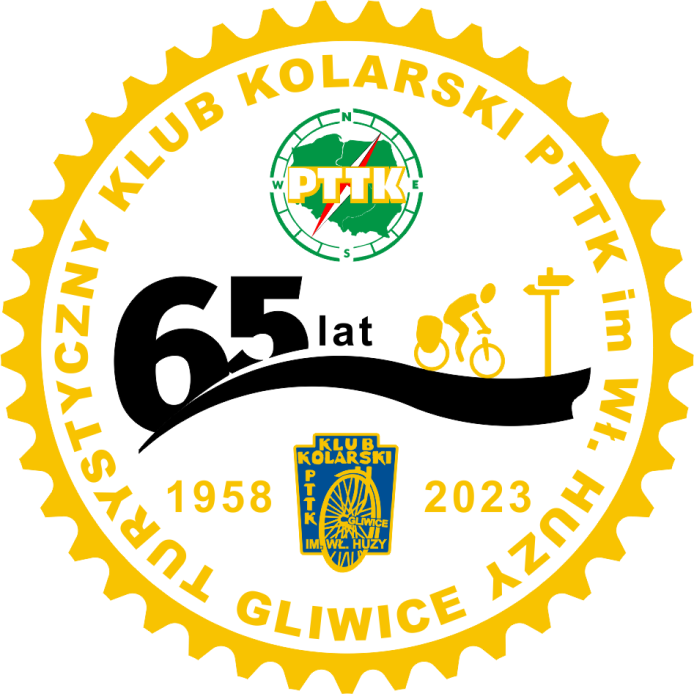 03.08.2024 – sobotaUWAGA - wjazd na teren ośrodka w dn. 03.08.2024 r. możliwy od godz. 12.00 – Zarządca Schroniska prosi o nieprzyjeżdżanie wcześniej ze względu na wymianę turnusów03.08.2024 – sobotaUWAGA - wjazd na teren ośrodka w dn. 03.08.2024 r. możliwy od godz. 12.00 – Zarządca Schroniska prosi o nieprzyjeżdżanie wcześniej ze względu na wymianę turnusów15:00-20:00Przyjmowanie uczestników Rajdu14:00-17:00Zwiedzanie pałacu Dzieduszyckich w Zarzeczu (indywidualnie)19:00Odprawa na następny dzień04.08.2024 – niedziela – wycieczka autokarowa plus trasa rowerowa04.08.2024 – niedziela – wycieczka autokarowa plus trasa rowerowa09:00-16:00Wycieczka autokarowa na spływ kajakowy Trasa Łąka – Radawa, po rzece Lubaczówka, poczęstunek na koniec  (dodatkowo płatna – autokar, spływ, poczęstunek)Dla pozostałych osób będzie zaproponowana trasa rowerowa.19:00Odprawa na następny dzień05.08.2024 – poniedziałek – trasy rowerowe05.08.2024 – poniedziałek – trasy rowerowe10:00-11:00Gać – Uniwersytet Ludowy 10:30, 11:15, 12:00Markowa – Muzeum Polaków Ratujących Żydów podczas II wojny światowej im. Rodziny Ulmów12:00 – 15:00Muzeum – Zamek w Łańcucie (indywidualnie) 19:00Odprawa na następny dzień06.08.2024 – wtorek – trasy rowerowe06.08.2024 – wtorek – trasy rowerowe13:00-15:00Obiad w Zajeździe Borowik 19:00Odprawa na następny dzień19:00Konkursy sprawnościowe07.08.2024 – środa – trasy rowerowe07.08.2024 – środa – trasy rowerowe11:00, 12:00Winnica rodziny Steckich w Węgierce (Dodatkowo płatna – limit osób)11:30 – 14:00Stadnina koni w Węgiercekonie, bryczka, ognisko z kiełbaskami i chlebem 14:00 - 16:00Ścieżka edukacyjno-przyrodnicza "Wąwóz LELOS" z przewodnikiem19:00Odprawa na następny dzień08.08.2024 – czwartek – trasy rowerowe08.08.2024 – czwartek – trasy rowerowe10:00-12:00  Zwiedzanie miasta Jarosław z przewodnikami19:00Odprawa na następny dzień19:30Konkurs krajoznawczy09.08.2024 – piątek – trasy rowerowe09.08.2024 – piątek – trasy rowerowe11:00Przejazd Przeworską Kolejką Wąskotorową z poczęstunkiem na trasie.Dla pozostałych osób będzie zaproponowana alternatywa trasa rowerowa z poczęstunkiem na trasie nad Zalewem w Łopuszce Małej.19:00Zakończenie Rajdu, impreza pożegnalna z poczęstunkiem.10.08.2024 - sobota10.08.2024 - sobota8:00 – 11:00opuszczenie bazy Rajdu – prosimy o sprawne opuszczenie terenu Schroniska, ze względu na wymianę turnusów